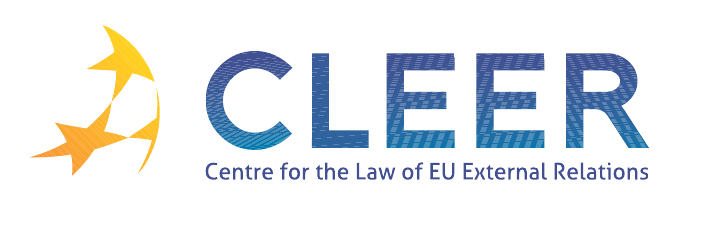 News Service week 22/2012(28 May – 3 June 2012)EU ENLARGEMENTEUROPEAN NEIGHBOURHOOD POLICYTRADE AND INVESTMENTEU EXTERNAL TRANSPORT POLICYFISHERIES AND AGRICULTURECFSPCSDPDEVELOPMENT AND COOPERATIONEXTERNAL DIMENSION OF AFSJEU – BRICEVENTSEdited by Linda Krӕmer & Dr. Tamara Takács29 MayCouncil Conclusions on Croatia, preparations for EU membership are on track 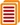 30 MayCommission takes further steps to consolidate Kosovo rule of law 29 MayGuiding Moldova towards a free-market democracy, discussed by EU-Moldova Parliamentary Cooperation Committee 30 MayEuronest Parliamentary Assembly Resolution 2012/C 153/01 on energy: ‘Developments in the Eastern Partnership and in the EU countries’ 30 MayEuronest Parliamentary Assembly Resolution 2012/C 153/02 on trade agreements between the EU and the Eastern European Partners 30 MayEuronest Parliamentary Assembly Resolution 2012/C 153/03 on challenges for the future of democracy, including free and independent media in Eastern Partnership and EU countries 30 MayEuronest Parliamentary Assembly Resolution 2012/C 153/04 on strengthening civil society in the Eastern Partnership Countries 30 MayEuronest Parliamentary Assembly Resolution 2012/C 153/05 on the situation of Yulia Tymoshenko 3-4 JuneEU-Russia Summit is not only between neighbours, but strategic partners 30 MayMEPs back deals with Russia that improve trade terms for the EU 31 MayCommission authorised to start negotiations on free trade agreement with Vietnam 31 MayCouncil approves signing of free trade agreement with Colombia and Peru 31 MayACTA rejected by all three committees advising the International Trade Committee 31 MaySummary records of the meeting of the European Parliament’s Committee on International Trade 1 JuneStrong recovery of trade in goods between EU27 and Russia in 2011 1 JuneCommission Vice President Kallas seeks to boost Eurasia rail transport 1 JuneEU-US security agreement allows cheaper and faster air cargo operations 30 MayCommissioner Damanaki and US Under Secretary for Commerce for Oceans and Atmosphere to advance shared goals in sustainable fisheries 29 MayCouncil Decision 2012/281/CFSP in the framework of the European Security Strategy in support of the Union proposal for an international Code of Conduct on outer-space activities 1 JuneSummary record of the meeting of the European Parliament Subcommittee on Security and Defence 30 MayStrengthened cooperation in Moldovan civil protection 1 JuneCommissioner Piebalgs launches a new initiative to fight discrimination in developing countries: “Discrimination hampers development” 29 MayImplementation of the Common Framework for genuine and practical solidarity towards Member States facing particular pressures due to mixed migration flows 1 JuneCommission Report and Survey give a snapshot of 2011 developments in migration, asylum and free movement in the EU 1 JuneFinancial assistance to non-EU countries in the area of migration and mobility EurostatStatistics to compare the EU with the BRIC countries 7 June‘The EU and the BRICs in the Wake of the Eurozone Crisis’, Conference organised by the Aston Centre for Europe, Birmingham, UK 8-9 June‘A Europe of Rights: the EU and the ECHR’, Workshop organised by Surrey School of Law and the Surrey European Law Unit (SELU), Guildford, UK 11-12 June‘Improving Member States Asylum Systems and Defining Good Practices’, Seminar organised by European Institute of Public Administration (EIPA), Valletta, Malta 14 June‘Rights and Responsibilities: Global Perspectives’, PhD Conference organised by School of Law, Politics and Sociology at the University of Sussex, Sussex, UK 14-15 June‘Minorities and the EU Eastern Enlargement: Past, Present and Future Experiences’, 2012 Research Symposium organised by Centre for EU-Russia Studies/Euro College, University of Tartu, Tartu, Estonia 18 June‘EU-US Relations after the Lisbon Treaty’, Roundtable 10 of the European Union Foreign Policy after Lisbon, organised by London School of Economics, European Foreign Policy Unit (EFPU), London, UK 18 June‘Second Joint PhD Symposium on South East Europe’, organised by Centre for the Study of the Balkans, Goldsmiths, London, UK 19 June‘Legal Approximation and Application of EU law in the Eastern Neighbourhood of the European Union: Towards a Common Regulatory Space?’, Conference organised by Ghent University, Ghent, BE 21-22 June‘United We Stand? The EU, its current challenges and the way forward’, International Graduate Conference organised by the Department of Business and Politics and the Jean Monnet Center of Excellence of the Copenhagen Business School and the European Commission Representation in Denmark, Copenhagen, DK 21-22 June‘Trade liberalisation and standardisation – new directions in the ‘low politics’ of EU foreign policy’, Conference Co-organised by European University Institute (EUI) and CLEER, Florence, IT 